г. Петропавловск-Камчатский				« 04 »  декабря  2018 годаВ целях упорядочения нормативных правовых актов Министерства социального развития и труда Камчатского краяПРИКАЗЫВАЮ:1. Признать утратившим силу приказ Министерства социального развития и труда Камчатского края от 26.05.2011 № 206-п «Об утверждении Порядка составления и утверждения плана финансово-хозяйственной деятельности краевых государственных бюджетных учреждений, подведомственных Министерству социального развития и труда Камчатского края».2. Настоящий приказ вступает в силу через 10 дней после дня его официального опубликования.Министр								                 И.Э. Койрович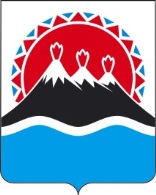 МИНИСТЕРСТВО СОЦИАЛЬНОГО РАЗВИТИЯ  И ТРУДАКАМЧАТСКОГО КРАЯПРИКАЗ №   1378-пО признании утратившим силу приказа Министерства социального развития и труда Камчатского края от 26.05.2011        № 206-п «Об утверждении Порядка составления и утверждения плана финансово-хозяйственной деятельности краевых государственных бюджетных учреждений, подведомственных Министерству социального развития и труда Камчатского края»